ПРИЛОЖЕНИЕ 2QR-код для задания №2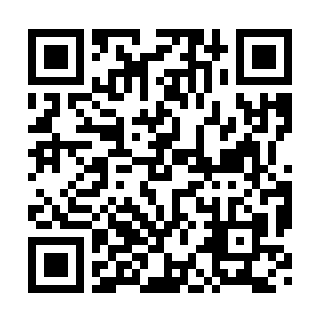 Фото с игры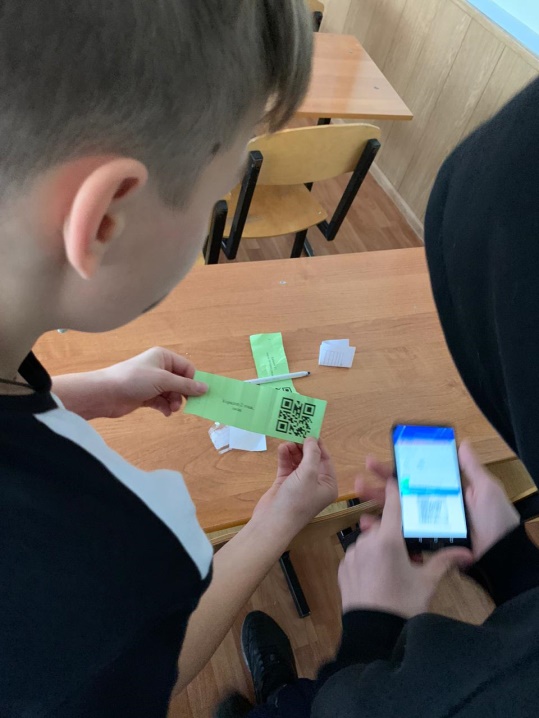 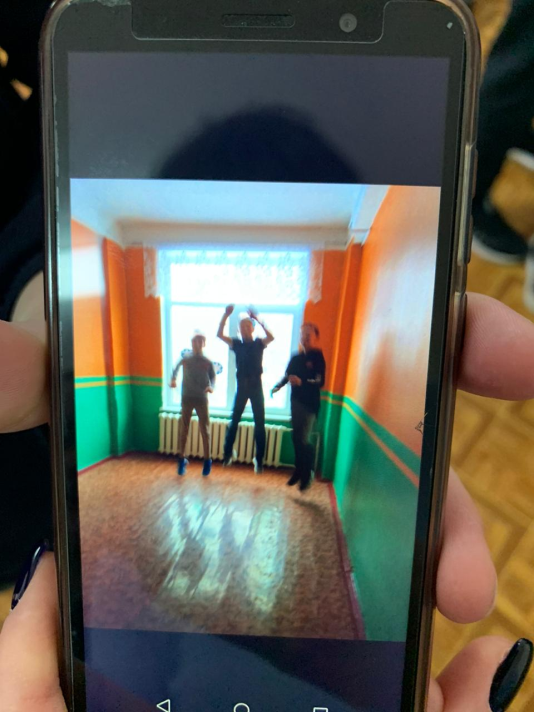 